7.2 PhET LAB: Beta Decay					Name: ________________________OBJECTIVE: explain the beta decay processes; complete radioactive decay equations; and analyze the rate of radioactive decay by applying the PhET “Beta Decay” simulation at http://phet.colorado.edu.Open/Run Beta Decay at http://phet.colorado.edu.Take 5 minutes to freely explore the sim.Investigating Beta-minus Decay1. Start on the SINGLE ATOM tab.  Observe the B- decay of Hydrogen-3 and Carbon-14.  After each decay, press the RESET NUCLEUS button to watch the process again.  Write a description of beta-minus decay._____________________________________________________________________________________________________________________________________________________________________________________________________________________________________________________________________2. Name the two particles ejected from within the nucleus itself during beta-minus decay.______________, __________________3. Why does C-14 decay, but not N-14? (hint: protons and neutrons)							______________________________________________			v.				______________________________________________							______________________________________________							____________________________________________________________________________________________________________________________________________________________________________________________________________________________Complete the following beta-minus decay equations, using http://www.chemicalelements.com:4. Hydrogen-3: 		5. Carbon-14: 6. Cesium-137: 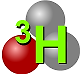 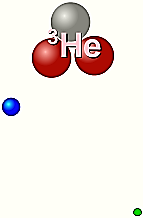 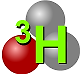 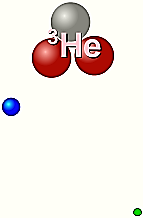 Investigating Half-Life for Beta-minus Decay7. Click the MULTIPLE ATOMS tab. Use 99 Custom Nucleus with a half-life of 5 years
to gather the data required for the table below as it decays.8. Describe what happens to the rate of beta-minus decay.  Use values to justify your writing.______________________________________________________________________________________________________________________________________________________________________________Investigating Beta-minus Decay Rate9. Execute three more trials, completing a new chart. 10. Use MS Excel to make a graph of average rate of beta-minus decay v. time including vertical uncertainty error bars. Insert the graph below.11. Share and discuss the curve on your graph with another student in the class.12. How is beta decay used in the real world?______________________________________________________________________________________________________________________________________________________________________________Differences between Beta-minus and Beta-plus Decays13. In beta-plus decay, instead of an antineutrino and an electron, a ______________ and a ____________
are ejected.  The nuclei that have yet to decay are called ___________ nuclei and the nuclei that decayed
are called ____________ nuclei.Complete the following beta-plus decay equations, using http://www.chemicalelements.com:14. Carbon-10: 	17. Sodium-22:  Time (t/yr)Daughter Nuclei
(n, decayed nuclei in 5 year span)Beta-minus decay rate
(r, decayed nuclei per year)510152025Time (t/yr)Daughter Nuclei
(n, decayed nuclei in 5 year interval)Daughter Nuclei
(n, decayed nuclei in 5 year interval)Daughter Nuclei
(n, decayed nuclei in 5 year interval)Average Beta-minus Decay Rate
(r, )Time (t/yr)Trial 1Trial 2Trial 3Average Beta-minus Decay Rate
(r, )510152025